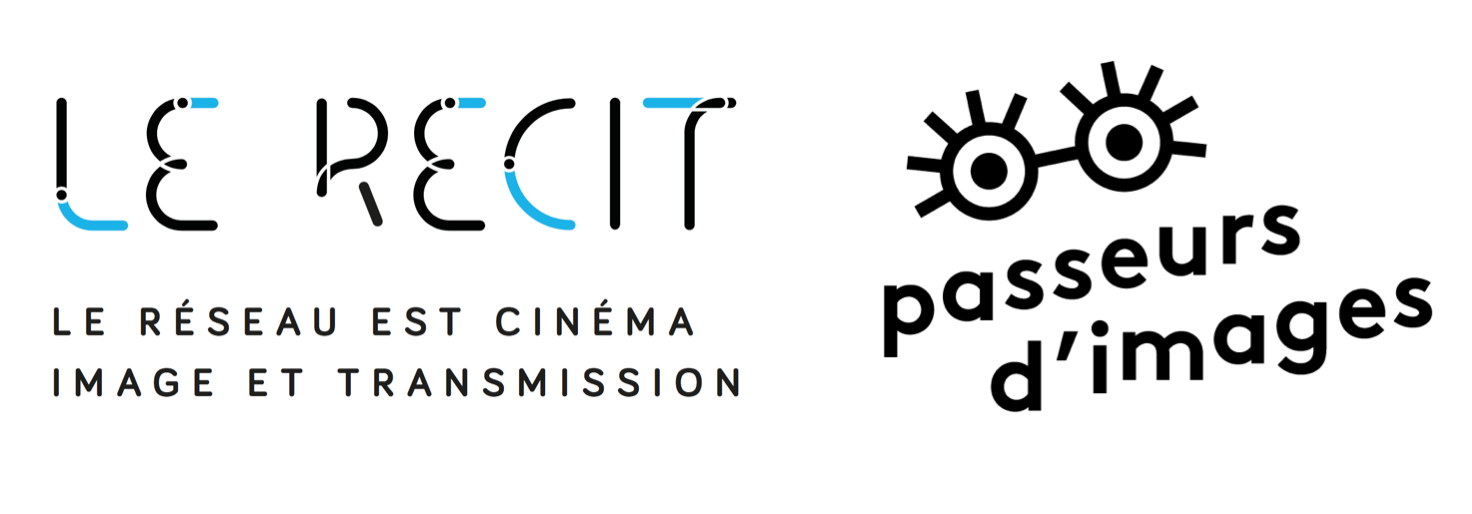 APPEL À PROJETS D’ÉDUCATION AUX IMAGES DANS LE CADRE DU DISPOSITIF PASSEURS D’IMAGES2nd SEMESTRE 202215 juillet – 22 septembreContact :Sophie GANGLOFFCoordinatrice du dispositif Passeurs d’Images en Alsacecoordination@lerecit.fr03 88 10 82 77NOUVEAUParcours de cinéma en festivalUn document à part est spécialement conçu pour rédiger sa demande de participation exceptionnelle au Festival Européen du Film Fantastique de Strasbourg, ou au festival Augenblick (qui aura lieu dans plus de 30 salles en Alsace).https://www.lerecit.fr/passeurs-dimages/appel-a-projets/parcours-de-cinema-en-festival/SOMMAIREPrésentation de la structure porteuse de projet	3Présentation de l’artiste intervenant (joindre un CV et un devis)	4Présentation du partenaire social ou culturel	5Présentation du projet	6Titre du projet :	6Typologie du projet :	6Calendrier du projet	7Thématique du projet :	8Note d’intention : (une page minimum)	9Déroulé artistique : (une page minimum)	10Temps de restitution	11Budget	12Présentation de la structure porteuse de projetNom de la structure :Référent.e du projet :Public cible :Adresse : Mail :Téléphone :Présentation générale de la structure (10 lignes) :Présentation de l’artiste intervenant (joindre un CV et un devis)Nom de la structure ou de l’intervenant :Nom de la personne en charge du projet :Adresse : Mail :Téléphone :Site internet :Présentation générale de la structure ou de l’intervenant (10 lignes) :Présentation du partenaire social ou culturelune page par partenaireNom de la structure :Référent.e du projet :Adresse : Mail :Téléphone :Site internet :Présentation générale de la structure (10 lignes) :Présentation du projetTitre du projet :Typologie du projet :Public concerné (effacez les mentions inutiles) :	- Quartier Prioritaire de la politique de la Ville :
	(précisez le nom du quartier et la ville)	- Milieu fermé		- prison		- hôpital		- autre, précisez :	- Milieu rural	- Autre (précisez en quoi la zone géographique ou le public est 			prioritaire) :Nombre de participants :Âge : Répartition filles /garçons ou femmes/hommes :Décrivez en quelques phrases les caractéristiques principales des participants auxquels s’adresse le projet : Calendrier du projetDate de début :Date de fin :Date de restitution prévue :Fréquence des séances :Nombre d’heures d’intervention :Lieux où se dérouleront les ateliers :Nombre et fonctions des intervenants et encadrants présents au cours du projet :Thématique du projet :(Effacez les mentions inutiles)- Action de pratique artistique et/ou culturelle	- Atelier de pratique audiovisuelle (réalisation d’un court métrage)		- Fiction		- Documentaire		- Animation		- Expérimental	- Atelier de pratique d’un art visuel innovant		- Mashup		- Video mapping		- Light painting		- Vjing		- Autre…	- Atelier de programmation		- Longs métrages		- Courts métrages		- Séance rencontre			- Diffusion en salle			- Diffusion plein air- Action de sensibilisation et de médiation	- Autour d’une sortie cinéma		- Titre du film		- Date et lieu :	- Autour de la découverte d’une pratique, d’un métier		- Technique abordée :		Note d’intention : (une page minimum)Quels sont les objectifs et valeurs que porte le projet ? (découverte-ouverture culturelle, sensibilité-créativité artistique, lien social, action qualifiante, ancrage territorial, apprentissage technique, …)En une page, précisez l’approche artistique et culturelle du projet pour en présenter les objectifs pédagogiques. Cette partie doit être rédigée par le porteur de projet en collaboration avec l’artiste intervenant.Déroulé artistique : (une page minimum)Comment allez-vous atteindre vos objectifs ?Explicitez le déroulé des activités : listez les étapes opérationnelles du projet et leurs contenus, en indiquant à chaque fois les lieux, dates et encadrants présents, si possible séance par séance.Cette partie explicite les apports de l’artiste intervenant.Temps de restitutionComment seront valorisées les réalisations et la présence des participants au projet ?Indiquez la forme de restitution prévue (projection, exposition…) et précisez les lieux et dates :Détaillez la démarche de communication mise en œuvre autour de cette restitution : BudgetL’aide financière Passeurs d’images est plafonnée à 1000€ TTC et doit correspondre à maximum 50% du budget global. Il est possible et conseillé de cumuler différentes aides. (cf. le document “explications de l’appel à projets”).Cette aide financière sera versée après réception d’un bilan de la structure porteuse du projet et d’un journal de bord tenu par l’intervenant.e artistique.À ce dossier doit impérativement être joint le CV et le devis de la prestation de l’intervenant.e. artistique.Précisez si les postes de financement sont acquis “A”, ou en cours “C”, et joindre les notifications des aides déjà acquises.Date, signature et cachet de la structure porteuse de projet et de.s intervenant.es artistiques :